Mødet slut kl. 22.42________________________________		__________________________________Jette Møller				Nikoline Frandsen_________________________________		__________________________________Agnete Hansen			Henning Hoffmann_________________________________		__________________________________Freddy Ingholt				Kristian Knudsen__________________________________		___________________________________Greta Moberg				Louise Amalie Joensen___________________________________Karin WandallMøde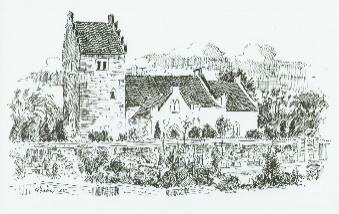 MenighedsrådsmødeTid21. marts 2024Kl. 18.00 – 18.30 FællesspisningKl. 18.30 – 21.00 Ordinært mødeStedJyderup sognegårdDeltagereJette Møller, Agnete Hansen, Freddy Ingholt	, Henning Hoffmann, Kristian Knudsen, Greta Moberg, Karin Wandall og Nikoline FrandsenAfbudLouise Amalie JoensenPkt. 1Godkendelse af dagsordenGodkendtPkt. 22. behandling af årsregnskab 2023Bilag eftersendes og bliver printet til mødetDa der er sygdom i regnskabsfællesskabet, har vi bedt Hans-Jørgen fra regnskabsfællesskabet om udsættelse for aflevering af regnskab samt kontakte Suejla fra BDO så de også er orienteret.Når vi ved hvornår vores regnskab er færdigt indkaldes der til ekstraordinært menighedsrådsmøde.Pkt. 3Roskilde stift strategipapir 2023Bilag medsendes og bliver printet til mødetGennemgåetPkt. 4Samarbejdsaftale for Jyderup og HolmstrupBilag medsendtGodkendtPkt. 5SkærtorsdagIndvielse af Mørkøv kirkehus Der er tilmeldt 42 til spisning skærtorsdag. Der bliver indkøbt en blomst og der er 4 herfra der deltager.Pkt. 6BrandsynsrapportBilag medsendtDiv. punkter er næsten efterkommet.Pkt. 7 Ekskursion tur 9/6Menighedstur 3/9Tur til m/s museet for søfart og Mariæ kirkenFra kl. 11.00 – 20.00 Tur til Roskilde kloster og Trekroner kirke og spisning på fasaneriet. Turen kommer i år til at koste 200 kr. og tilmelding kommer til at foregå via elektronisk tilmelding, betaling via bank. Tilmeldingsfrist 7. august husk annonce i kirkeblad.Pkt. 8ValgProvstiet har fået grønt lys på til at sætte en fælles annoncering i værk. Der planlægges dermed en annoncering i tre uger op til orienteringsmødet den 14. maj. Desuden vil formænd for valgbestyrelser blive indkaldt til et opstartsmøde i provstiet.Pkt. 9Konfirmandvagt 14/4 + 21/4 kl. 10.00 og kl. 12.00Jette vil gerne tage dem allePkt. 10Kommende arrangementer26. april varme hveder og kaffe vi spørger Susanne. Høstgudstjeneste 10/9 gerne med noget musik i sognegården.Pkt. 11Kirkeblad deadline 15/4 nogen der har noget stof.Sognetur 3/9, præsentation af ny gravermedhjælper. Noget om valg. Pkt. 12Nyt fra præsterneOrienteringPkt. 13Nyt fra kasserenIntetPkt. 14Nyt fra KontaktpersonenIntetPkt. 15Nyt fra formandenIntetPkt. 16Orientering fra udvalgeneKirke-og kirkegårdsudvalgKirkeværgeSognegårdsudvalgPræstegårdsudvalgMusik og foredragsudvalgSamarbejdsudvalgetMændenes mødestedOrienteringIntetOrienteringOrienteringOrienteringIntetOrienteringPkt. 17Hvem gør hvad til: Spisning skærtorsdag	Er behandlet under pkt. 5Pkt. 18Lukket pkt.BehandletPkt. 19EventueltMaud og Langkilde er i hus til 12/12Forslag til næste mødeDer er fællesmøde